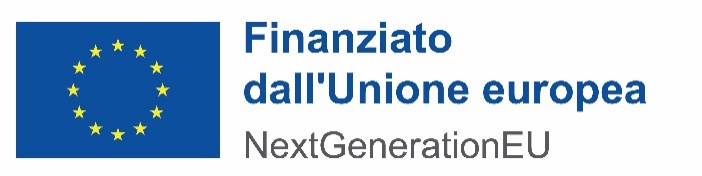 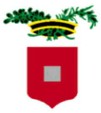     	               PROVINCIA DI PIACENZAALLEGATO 3)DICHIARAZIONI DA INCLUDERE NELLA BUSTA DELL’OFFERTA ECONOMICAAlla Provincia di PiacenzaCorso Garibaldi 5029121 PiacenzaCompletare le parti in bianco con i dati richiesti e barrare le parti che non interessano, successivamente salvare il file in formato PDF e sottoscriverlo digitalmente prima di caricarlo in formato p7m su “SATER” nella busta dell’offerta economica. Si rimanda al disciplinare di gara per informazioni in merito ai soggetti che devono sottoscrivere la presente dichiarazione.Importo complessivo dell’appalto: € 1.732.533,06 al netto di I.V.A., di cui:€ 1.646.929,98 per lavori, soggetti a ribasso€ 85.603,08 per oneri di sicurezza, non soggetti a ribassoDi cui:IMPORTO LOTTO 1 CUP: D33F20000010003: € 783.424,05 al netto di I.V.A. di cui:€ 746.223,36 per lavori, soggetti a ribasso€ 37.200,69 per oneri della sicurezza non soggetti a ribassoIMPORTO LOTTO 2 CUP D33F20000020004: € 949.109,01 al netto di I.V.A. di cui:€ 900.706,62 per lavori, soggetti a ribasso€ 48.402,39 per oneri della sicurezza non soggetti a ribassoImport Il sottoscritto ………………………………………………………………........................... nato a …..…......…………………....... il ……......………………………….. nella sua qualità di (indicare se titolare/Legale rappresentante/procuratore speciale/generale) ………………………………………………............… dell’impresa …………………….……………………………...................…………………………………….. con sede a …........….....………………. Via…………………………..……………………......................................., C.F. ………………………, P. IVA …....................., in relazione alla procedura indicata in oggetto,DICHIARA cheL’importo contrattuale, risultante dall’applicazione del ribasso unico percentuale indicato nell’offerta economica su SATER sull’importo complessivo stimato dei due lotti, pari al ________% (in cifre) risulta, per ciascun lotto, pari a:LOTTO 1 CUP: D33F20000010003 CIG: 936110001A: € _______________ (in cifre) oltre a € _______ (in cifre) per oneri per la sicurezza e oltre IVA di legge;LOTTO 2 CUP D33F20000020004, CIG: 9361116D4A: € _______________ (in cifre) oltre a € _______ (in cifre) per oneri per la sicurezza e oltre IVA di legge;i costi aziendali interni, inclusi nell’offerta, concernenti l’adempimento delle disposizioni in materia di salute e sicurezza sui luoghi di lavoro, indicati nell’offerta economica su SATER relativamente all’importo complessivo stimato di entrambi i lotti, pari ad € _________,__ (in cifre) sono suddivisi fra i due lotti come segue:LOTTO 1 CUP: D33F20000010003, CIG: 936110001A: € ____________ (in cifre);LOTTO 2 CUP D33F20000020004, CIG: 9361116D4A: € ____________ (in cifre);i costi della manodopera stimati per l’esecuzione dell’appalto, che ammontano ad € ___________________ (in cifre) _________________________________________________ euro (in lettere) (la cifra deve coincidere con quella caricata dall’operatore economico a sistema sulla piattaforma telematica SATER nell’apposito campo dell’offerta economica), scaturiscono dal seguente calcolo (da compilare indicando i dati per ciascun lotto; la somma dei costi di manodopera stimati per i due lotti deve coincidere con quanto indicato nell’apposita casella sulla piattaforma SATER):LOTTO 1 CUP: D33F20000010003, CIG: 936110001ATotale colonna costo complessivo € _______________LOTTO 2 CUP D33F20000020004, CIG: 9361116D4ATotale colonna costo complessivo € _______________NOTA BENE: In caso di partecipazione da parte di un raggruppamento temporaneo di imprese, per la dichiarazione di impegno, in caso di aggiudicazione dell'appalto, a conferire mandato collettivo speciale con rappresentanza, da far risultare da scrittura privata autenticata, alla ditta qualificata come capogruppo/mandataria, si veda fac simile allegato 2) al disciplinare di gara.In caso di RTI:La dichiarazione deve essere sottoscritta digitalmente da parte dei titolari/legali rappresentanti/procuratori dell’impresa mandataria e delle imprese mandanti dei raggruppamenti temporanei di imprese non ancora costituiti.OGGETTO:PNRR 2021-2026 MISS. M4 - COMP. C1- MIS 3.3. PROCEDURA APERTA PER L‘AFFIDAMENTO IN FORMA ASSOCIATA DEI LAVORI DI CUI AI PROGETTI DENOMINATI: “LICEO GIULIA MOLINO COLOMBINI DI PIACENZA. LAVORI DI MANUTENZIONE STRAORDINARIA E MIGLIORAMENTO ANTISISMICO”. IMPORTO COMPLESSIVO € 1.000.000,00 CUP D33F20000010003. E “LICEO GIULIA MOLINO COLOMBINI DI PIACENZA. LAVORI DI MANUTENZIONE STRAORDINARIA E MIGLIORAMENTO ANTISISMICO”. IMPORTO COMPLESSIVO € 1.200.000,00 CUP D33F20000020004.; ENTRAMBI FINANZIATO DALL'UNIONE EUROPEA- NEXTGENERATIONEU (DECRETO MIUR N. 13 DEL 08/01/2021.) CIG LOTTO1: 936110001A CIG LOTTO2: 9361116D4An. unità personale impiegato nell’esecuzione della commessaCCNL applicato, e livello di inquadramento contrattualen° ore individuale stimato per l’esecuzione della commessaMonte ore complessivo stimato per l’esecuzione della commessa (A)Costo orario unitario (B) (in euro)Costo complessivo (A x B) (in euro)n. unità personale impiegato nell’esecuzione della commessaCCNL applicato, e livello di inquadramento contrattualen° ore individuale stimato per l’esecuzione della commessaMonte ore complessivo stimato per l’esecuzione della commessa (A)Costo orario unitario (B) (in euro)Costo complessivo (A x B) (in euro)